PRIJAVNI OBRAZAC B. DIO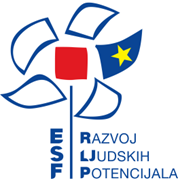 Relevantnost projektnog prijedloga1.1 Opišite problem koji želite riješiti predloženim projektnim prijedlogom te potkrijepite isti  relevantnim statističkim  podacima, ukoliko je primjenjivo.  Opišite relevantnost projektnog prijedloga u odnosu na ciljeve Poziva. 1.2 Opišite na koji način je  projektni prijedlog u skladu sa sektorskim strateškim dokumentima na nacionalnoj i europskoj razini. Definirajte opseg u kojem su horizontalne teme ugrađene u projektne aktivnosti.1.3 Opišite ciljne skupine uključene u projektni prijedlog, uključujući kriterije odabira, probleme i potrebe identificiranih ciljnih skupina koji se  planiraju rješavati projektnim prijedlogom. Jasnije i detaljnije razraditi dio iz prijavnog obrasca A – Svrha i opravdanost projekta (max.  3 stranice) Provedbeni kapaciteti prijavitelja2.1 Navedite operativne, tehničke i stručne  (istraživačke) kapacitete za provođenje projekta. Opišite organizacijsku strukturu i tim. Navedite osobu koja će obnašati funkciju mentora te navedite njene profesionalne kompetencije i kvalifikacije za obnašanje mentorstva nad individualnim istraživanje ili istraživačkom skupinom. 2.2 Opišite osoblje dostupno za upravljanje projektom u vašoj instituciji i njihovo iskustvo u upravljanju projektima kao i upravljanju projektima financiranima sredstvima Europske unije. Opišite dosadašnje iskustvo prijavitelja  u vođenju projekata u posljednjih pet godina.  Jasnije i detaljnije razraditi dio iz prijavnog obrasca A – Informacija o provedbenim kapacitetima prijavitelja i odabiru partnera (max. 2 stranice).ODRŽIVOST PROJEKTA3.1 Opišite dugoročni utjecaj projekta na ciljne skupine. 3.2 Identificirajte znanstvenu relevantnost projektnih rezultata i opišite na koji način su predviđena  institucionalna i financijska potpora u budućnosti. Jasnije i detaljnije razraditi dio iz prijavnog obrasca A – Kratki opis na koji će način održivost rezultata projekta biti zajamčena nakon završetka projekta (max. 2 stranice)nacrt projekta 4.1 Opišite i razradite aktivnosti unutar elemenata projekta odnosno metodologiju izrade i provedbe elemenata prema tablici dolje Element projekta 1: <Naziv elementa projekta>** Ponovite tablice onoliko puta koliko je potrebno kako bi naveli sve elemente projekta koje ste naveli u prijavnom obrascu A. opći dio.Jasnije i detaljnije razraditi dijelove iz prijavnog obrasca A – Obrazloženje projekta, Elementi projekta i proračuninovativnost i izvrsnost u području istraživanja i razvoja 5.1 Opišite na koji način projektni prijedlog primjenjuje inovativan pristup/rješenje usmjereno na područje istraživanja i razvoja te da li ima potencijal za ostvarivanje konkurentnog istraživanja?5.2  Opišite na koji način projektni prijedlog doprinosi jačanju poduzetničkih kompetencija mladih istraživača i poslijedoktoranada potrebnih za suradnju s poslovnim sektorom te njihovom uključivanju u Europski istraživački prostor. Naziv projekta:Naziv projekta:Sektor /područjeSektor /područjeSektor /područjeMjesto projektaIznos dobivenih sredstava (KN)Nositelj ili partnerIzvor financiranjaDatumi (od dd/mm/gggg do dd/mm/gggg)……………Kratki opis projekta i uloga prijavitelj/partneraKratki opis projekta i uloga prijavitelj/partneraElement projekta 1<naziv>Aktivnosti unutar elementaOpišite ukratko aktivnosti koje će se provoditi u okviru projektnog elementa i na koji način provedba ovog elementa doprinosi ostvarenju ciljeva projekta. Provedba (metodologija)Opišite ukratko korake potrebne za provedbu i način provedbe elementa projekta/aktivnosti. Uloga prijavitelja u provedbi elementaOpišite ulogu i odgovornosti prijavitelja u provedbi pojedinog elementa/aktivnostMjerljivi ciljevi (outputi)Opišite kvantitativno i kvalitativno outpute  elementa projekta/aktivnosti. Vremenski okvirNavedite vrijeme provedbe elementa projekta/aktivnosti. 